ČETRTEK, 19. 3. 2020SLO 8 (skupina Ahačič)No, pa smo že skoraj pri koncu dela za prvi teden. Če je kdo od vas v stiku z Matjažem in Markom, naj ju malo pocuka za rokav! Najprej natančno preglej rešitve:DZ str. 34-37/18,19,20, 22-26 in 28-31 – REŠITVE: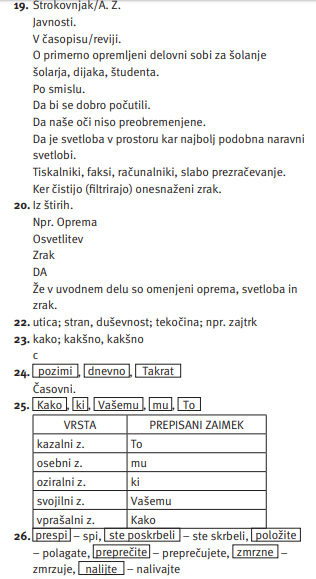 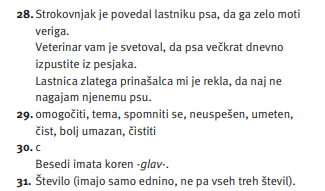 DZ str. 36/27 (naredi le 1., 2., 3., 7. primer) – REŠITVE (glavni stavek je obravan rumeno):1. primer: Ograjo postavite, do koder seže veriga. Do kam postavite ograjo? – krajevni odvisnik2. primer: Napisali ste, da ima pes uto pod streho. Koga ali kaj ste napisali? – predmetni odvisnik3. primer: Ko bodo nočne temperature nad 0C, boste psa ponovno hranili z normalno hrano. Kdaj boste psa ponovno hranili z normalno hrano? – časovni odvisnik7. primer: Kdor bo prebral ta nasvet, bo lepo poskrbel za svojega psa. Kdo ali kaj bo lepo poskrbel za svojega psa? – osebkov odvisnikDZ str. 37/32 (pobarvaj le glavne stavke in obkroži veznike) – REŠITVE: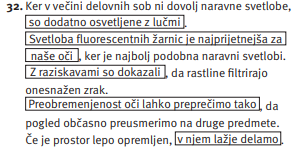 Vezniki: ker, ker, da, da, čeDanašnja tema so PREVZETE BESEDE.Reši naloge v delovnem zvezku:DZ str. 38-41/1-18Ni tako veliko, kot se zdi. Naloge so kratke, večino stvari že znaš ! Želim ti lep vikend. Če se le da, ga preživi v naravi. Sicer pa je zdaj čas tudi za kakšno dobro knjigo. Se tipkamo!